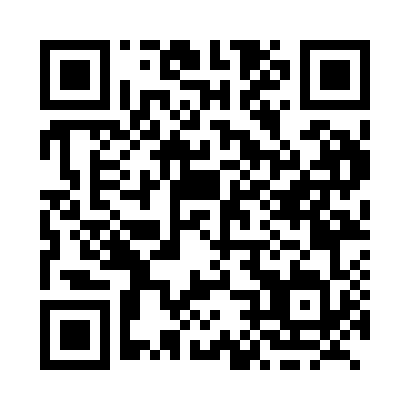 Prayer times for Cody, British Columbia, CanadaWed 1 May 2024 - Fri 31 May 2024High Latitude Method: Angle Based RulePrayer Calculation Method: Islamic Society of North AmericaAsar Calculation Method: HanafiPrayer times provided by https://www.salahtimes.comDateDayFajrSunriseDhuhrAsrMaghribIsha1Wed3:345:2412:465:528:099:592Thu3:315:2212:465:538:1010:023Fri3:295:2012:465:548:1210:044Sat3:265:1912:465:548:1310:065Sun3:235:1712:455:558:1510:096Mon3:215:1512:455:568:1610:117Tue3:185:1412:455:578:1810:148Wed3:165:1212:455:588:1910:169Thu3:135:1112:455:598:2110:1910Fri3:115:0912:456:008:2210:2111Sat3:085:0812:456:018:2310:2412Sun3:055:0612:456:028:2510:2613Mon3:035:0512:456:028:2610:2914Tue3:005:0312:456:038:2810:3115Wed2:585:0212:456:048:2910:3416Thu2:555:0112:456:058:3010:3617Fri2:534:5912:456:068:3210:3918Sat2:524:5812:456:078:3310:3919Sun2:514:5712:456:078:3510:4020Mon2:514:5612:456:088:3610:4121Tue2:504:5412:456:098:3710:4122Wed2:504:5312:466:108:3810:4223Thu2:494:5212:466:108:4010:4324Fri2:494:5112:466:118:4110:4325Sat2:484:5012:466:128:4210:4426Sun2:484:4912:466:128:4310:4527Mon2:474:4812:466:138:4410:4528Tue2:474:4712:466:148:4610:4629Wed2:474:4712:466:158:4710:4730Thu2:464:4612:466:158:4810:4731Fri2:464:4512:476:168:4910:48